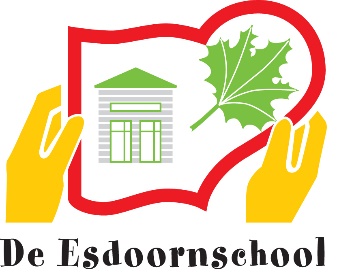 Oudercomité 16/01/2023: verslagInfoavond (stavaza door Gudrun)Executieve functiesUitnodiging maakt alles duidelijk op een eenvoudige manierZal gegeven worden door Jeltsen PeetersDatum nog af te sprekenTerugkoppeling werkgroep LentebistroEerste werkgroepvergadering vond plaats op dinsdag 10 januari.Logistiek: Concept zoals vorig jaar.Shiften3 shiften, tenzij er weinig inschrijvingen zijn met de laatste shift.Shift 1: 12u-13uShift 2: 16u-17uShift 3: vanaf 20uGeen tombola  veel werk voorhand, weinig extra winst. Wel een mand vol waarbij men het gewicht mag raden. Diegene die er het dichtst bij is, wint de mand.Materiaalkost beperken: food cost wordt nog vast gelegd, we gebruiken 1 bord voor alle gerechten.GerechtenHapjeMeester Joeri maakt met de kinderen een hapje en brengt dit rond.Kindergerecht1 kookploeg minder  1 kindergerecht i.p.v. 2: kindergerechten: frietjes (kwam uit de poll van de kinderen)Info bij inschrijving: Namen van gerechten + foto + ingrediënten- en allergenenlijstBetalingVragen omtrent Payconiq  Gudrun vraagt dit na bij de mama van Kenzo?EntertainmentSchmink doen we eenvoudiger met sjablonen/glittertatoo/…Geen filmTerugkoppeling werkgroep VisibiliteitEerste werkgroepvergadering vond plaats eind december.Starten bij inschrijving op school: flyer meegeven met de oudersWebsite: wat updaten/uitbreiden  werkdocument staat op OnedriveStories van vb. een zwemouder,…Foto’s leden OC op websiteSchoolbord aan de poort actualiseren  evenementen aankondigen + QR-codeJaarplanning aan het begin van het schooljaar opstellen en communiceren naar ouders toe.Info-avond(en): vooral bij juf Ingrid uitleg geven over het Oudercomité.Soigneren van de losse medewerkers:Duidelijke communicatie op voorhandWanneer helpende handen zich opgeven: meteen bevestigingsmail + uitleg  samen zitten met IT-groepje (automatische mail mogelijk?)Na de activiteit: bedanking + evaluatie (vb.: Dankzij jou werden er … kerstrozen verkocht,)bedankt!Mailingslijst losse medewerkers bijhoudenAlgemeen e-mailadres van de school: Jurgen heeft dit al aangemaakt.GDPR website in orde?  Niek kijkt dit na.Terugkoppeling werkgroep ICTDe website werd al deels geactualiseerd en aangepast, in samenwerking met de werkgroep Visibiliteit.Nieuw e-mailadres voor het Oudercomité.Er werd een gedeelde map aangemaakt in Google Drive. Zo kan er samen gewerkt worden aan de draaiboeken Dit zal overgezet worden naar het e-mailadres van het OC.Dit wordt ook gedeeld met de leerkrachten.Terugkoppeling werkgroep Sfeer en gezelligheid20 januari om 18u: nieuwjaarsdrink voor OC en alle losse medewerkers, en alle helpende handen van de school (zwemouders, leesouders, chauffeurs bos- en zeeklassen, …). Kinderen zijn ook welkom.BoekhoudingIvo overloopt.Google Forms om alle facturen binnen te brengen: https://www.oc-esdoornschool.be/onkosten . Info uit de school (Gudrun)Teamsamenstelling: Juf Wendy opnieuw naar 3e kleuterklas. Juf Emilie werkt 4/5e op donderdag.Ellen is terug klasjuf van 1e kleuterklas.Dorien is zorgverlener voor 1e kleuterklas.Elke klas heeft een eigen zorgverlener.Voorbije activiteiten:SintOuders mochten mee op de speelplaats. Dit werd positief onthaald.Sint deed zijn ronde doorheen heel de dag + poppenkast door 6e lj. Peuters samen met hun ouders.Sint vond dat er een ontspannende sfeer heerste.Kerstknutselen Veel zieken, maar goed opgelost de dag zelf.Leuke activiteit.Komende activiteiten:Grootouderfeest: Camera en/of fotograaf: Veerle F. en GudrunZorgteam helpt: juf Katrien coördineert dit. Nog helpende handen nodig, lijst werd doorgegeven tijdens de vergadering. Extra helpende handen nog nodig, mailen naar Katrien.Tip: wegbeschrijving doorgeven via ouders voor de grootouders.Repetitie op donderdag 26/1Opvoering op vrijdag 27/1Pedagogische studiedag (in groepjes): maandag 30/1Recente brieven:Voorinschrijving broers en zussenMedicatie op schoolVariaToog: Suzanne vraagt dit nog na.To do’sOne driveDocument voorstelling oudercomité op OneDrive nalezen (mapje WG visibiliteit)  opmerkingen, toevoegingen,… mogen gemaild worden naar Evi. Document e-mailadressen oudercomitéleden: iedereen kijkt dit na en past/vult dit aan indien nodig (vb. alle kinderen oplijsten).Oproep helpende handen voor het grootoudersfeest  mail naar juf KatrienNieuwjaarsdrink (vijrdag 21/01): Oproep om iedereen die je kent en geholpen heeft, uit te nodigen.